	Благоустройство дворовых территорий в рамках реализации муниципальной программы «Формирование комфортной городской среды» на 2018-2022 годы в рамках партийного проекта партии «Едина Россия» «Комфортная городская среда».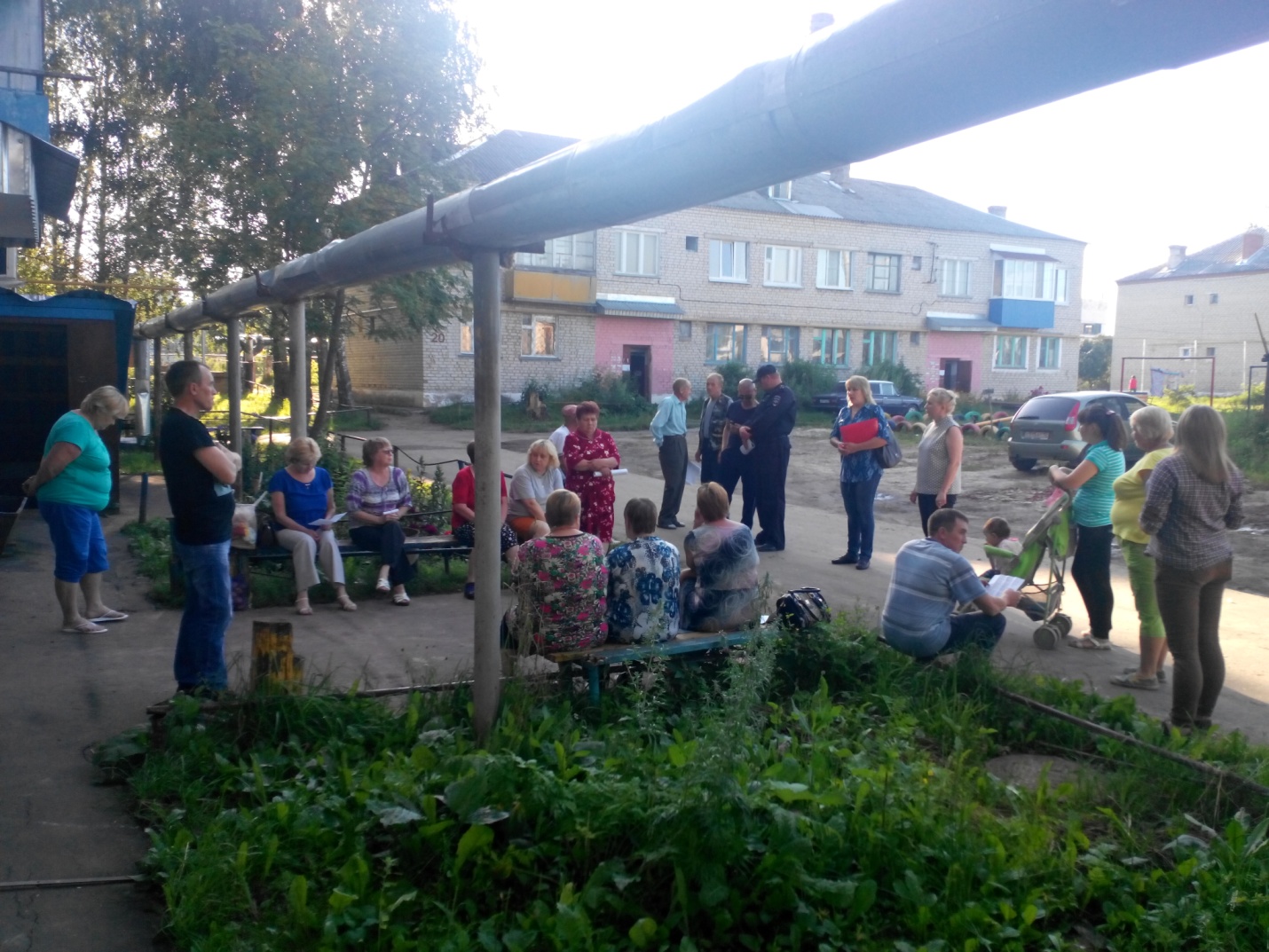 	27.07.2017 г. состоялось собрание с жителями дома 22, 24, 26 по ул. Заводская, дома 20, 22 по ул. Калинина, на котором были подняты следующие вопросы: 	1. О включении дворовой территории в муниципальную программу муниципального образования «Городское поселение Советский» «Формирование современной городской среды» на 2018-2022 годы.	2. О противопожарном состоянии на территории городского поселения Советский.	3. О необходимости надлежащим образом технически укреплять, не оставлять без надзора жилые помещения, транспортные средства, хранилища, материальные ценности, а так же быть более бдительными к незнакомым гражданам, уважительно относится к соседям, родственникам и другим гражданам, соблюдать законы и не нарушать общественный порядок.	4. О противодействии терроризму и экстремизму, укреплению межнационального и межконфессионального согласия, развития русского, марийского, татарского и др. языков и культуры, проживающих на территории МО «Городское поселение Советский».	5. О противодействии незаконного оборота наркотических средств, психотропных веществ и их перекурсорах.	6. Обсуждение проектов, основанных на местных инициативах на 2017 год «Устройство забора из евроштакетника на кладбищах пгт. Советский».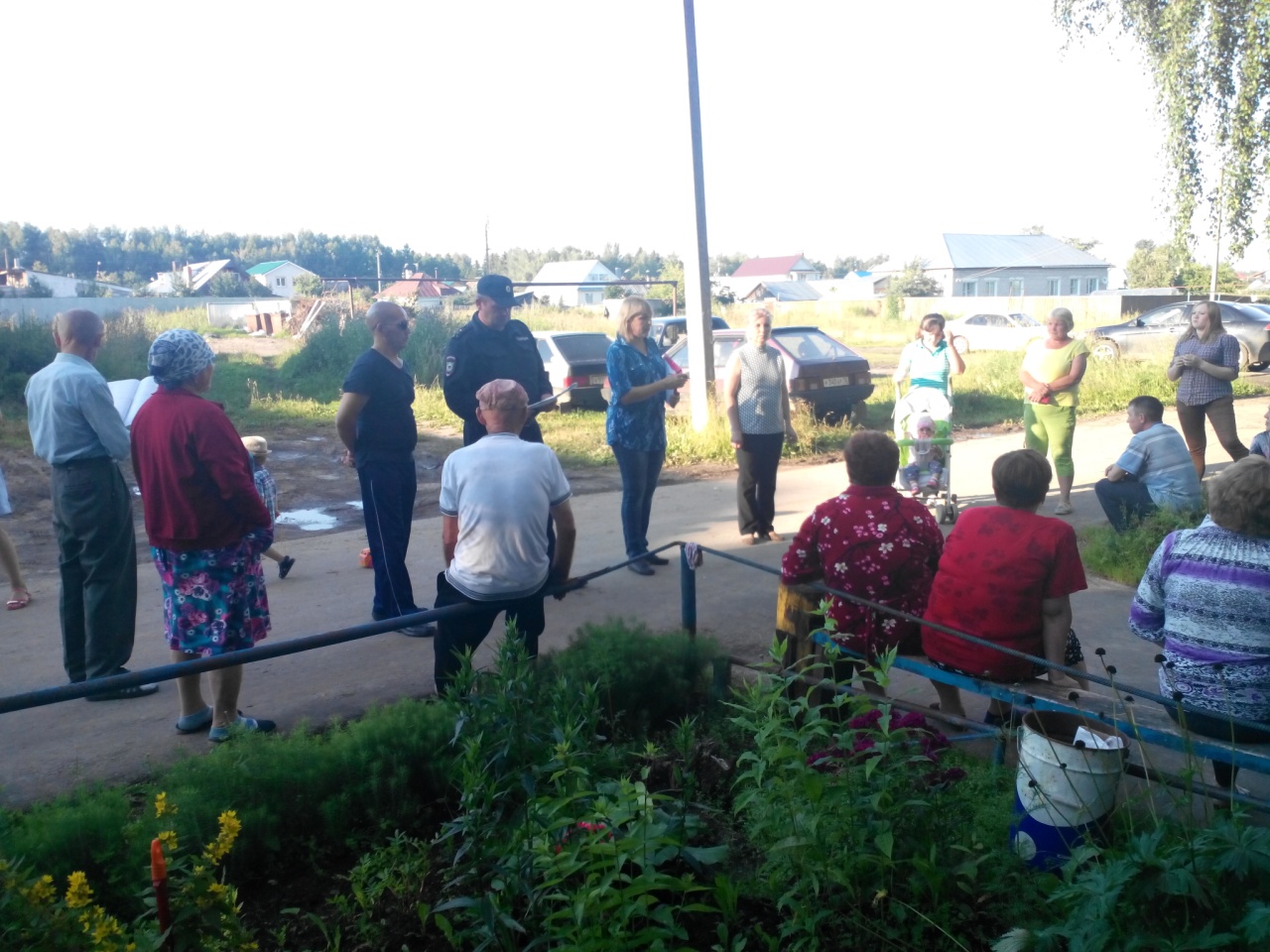 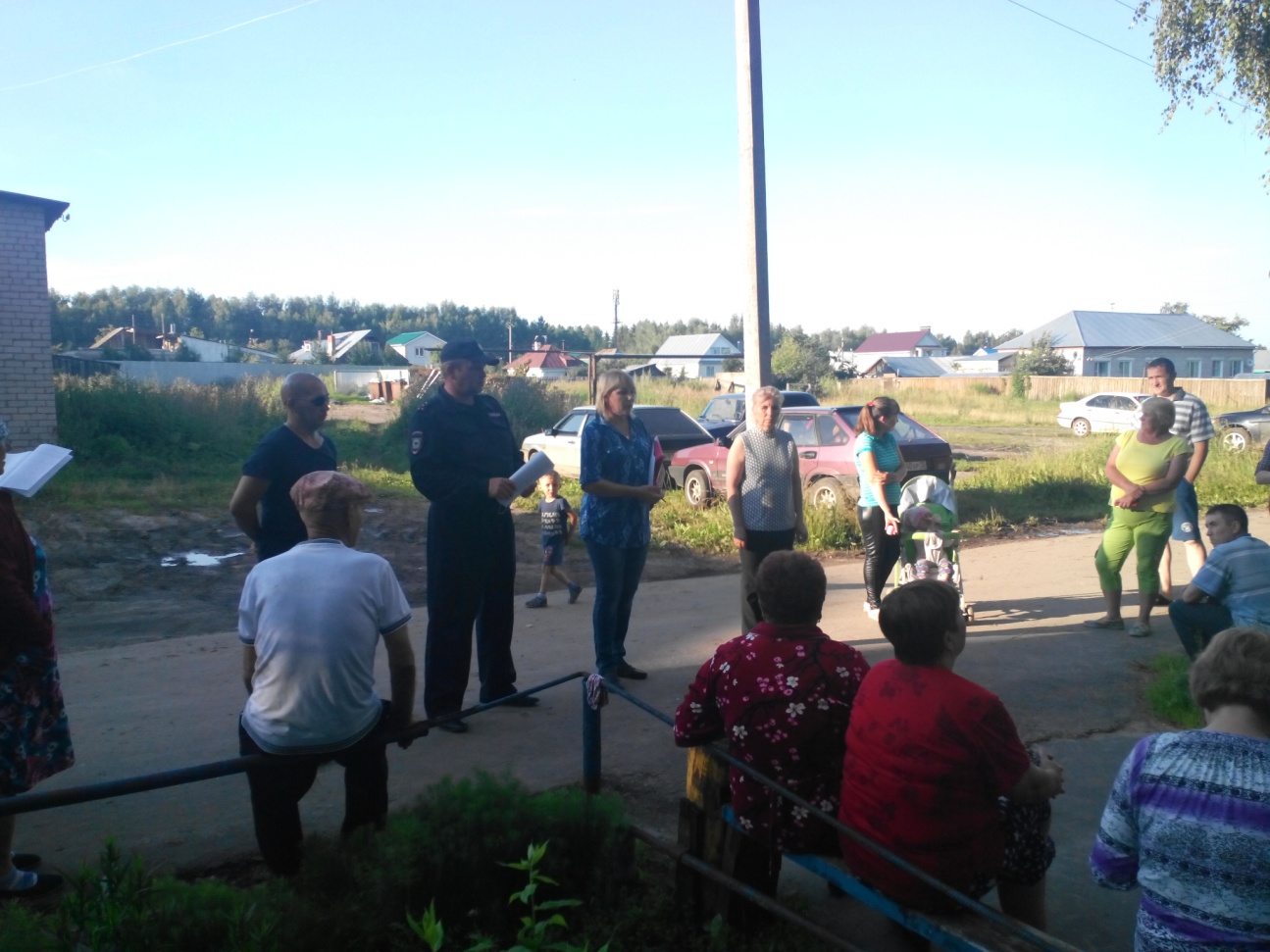 	На собрании приняли участие глава администрации МО «Городское поселение Советский» Г.Н. Мухина, инженер по пожарной профилактике РГКУ «УГПС РМЭ по Советскому району» Л.М. Тойдыганова, заместитель главы администрации муниципального образования «Городское поселение Советский» по вопросам благоустройства А.Е. Бездушнов, начальник ОУУП и ПДНМО МВД России «Советский» А.В. Липатников. 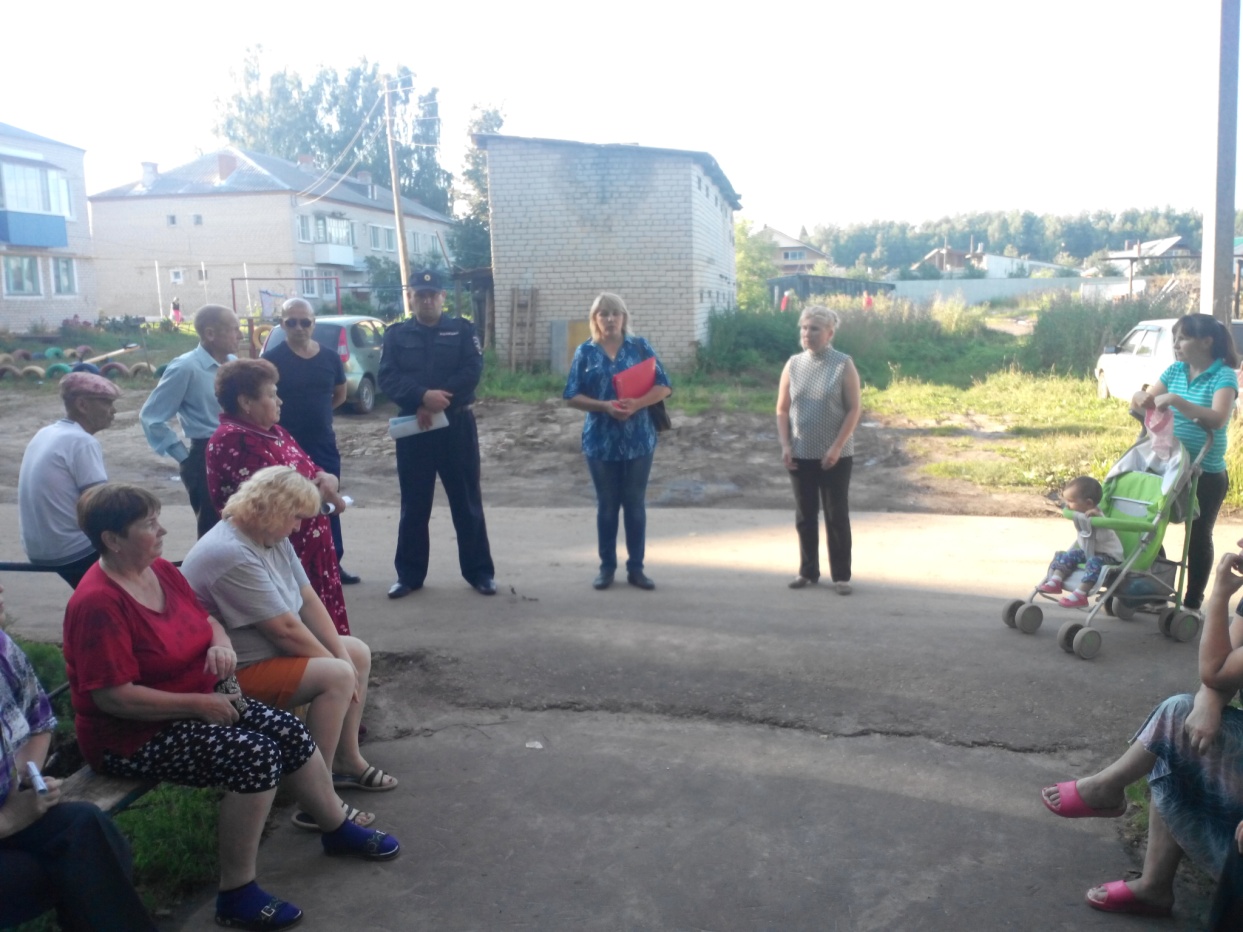 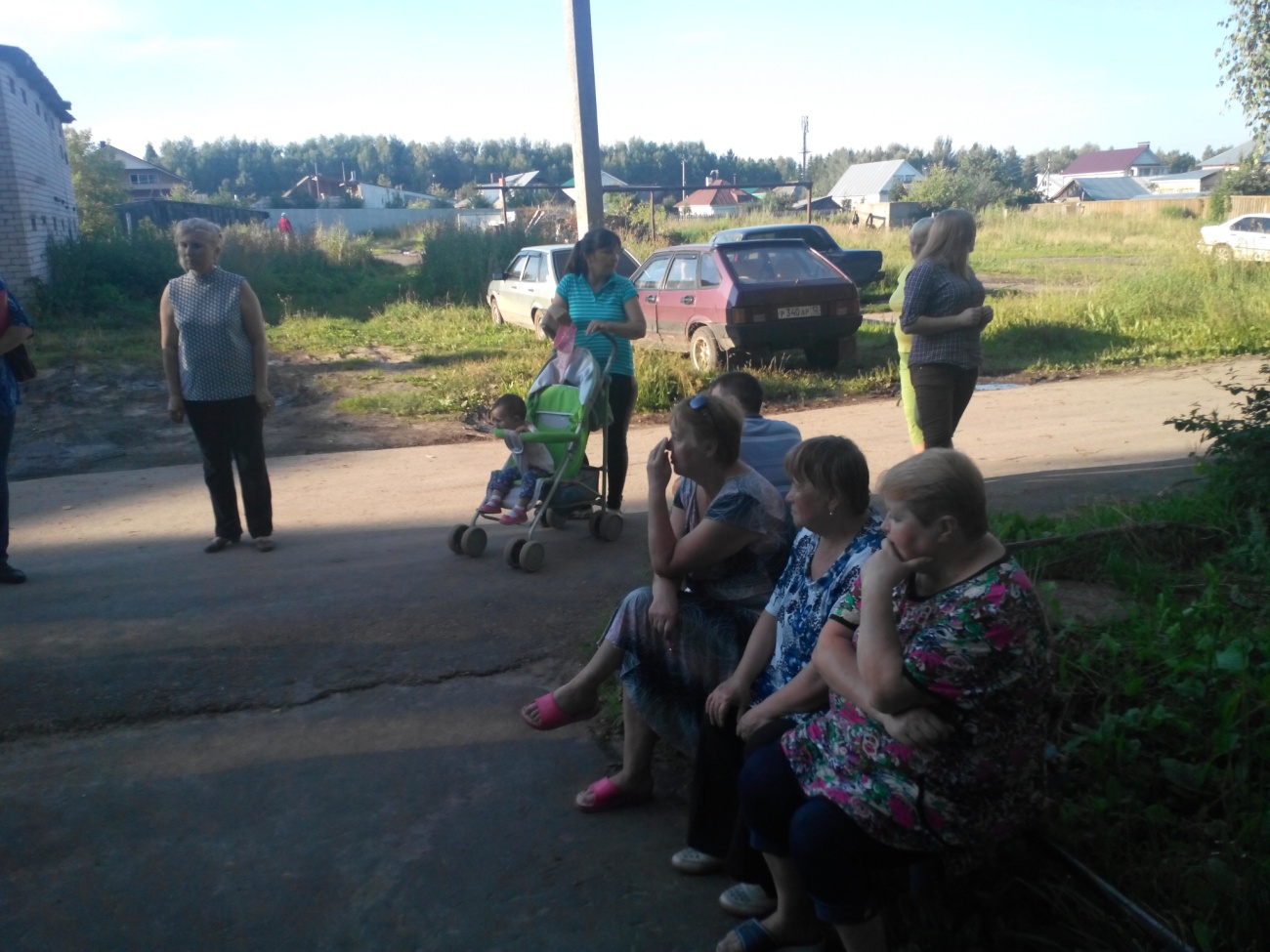 